PERANAN MARKETING PUBLIC RELATIONS DALAM MENINGKATKAN MINAT KONSUMEN DI GRAPARI TELKOMSEL  KOTA BANDUNGStudi Analisis Deskriptif Mengenai Peranan Marketing Public Relations Dalam Meningkatkan Minat Konsumen Di Grapari Telkomsel Kota BandungTHE ROLE OF MARKETING PUBLIC RELATIONS IN IMPROVING CONSUMER INTEREST AT GRAPARI TELKOMSEL BANDUNG CITYDescriptive Analysis Study Of The Role of Marketing Public Relations in Improving Consumer Interest at Grapari Telkomsel Bandung CitySKRIPSIUntuk Memperoleh Gelar Sarjana Pada Program Studi Ilmu Komunikasi Fakultas Ilmu Sosial Dan Ilmu Politik Universitas PasundanOleh	:Fella Destryani142050492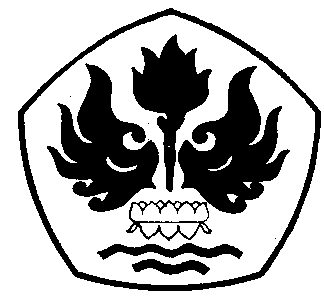 FAKULTAS ILMU SOSIAL DAN ILMU POLITIK UNIVERSITAS PASUNDANBANDUNG2016